VEGETABLES FOR PROCESSING - NOVEMBER 2016VEGETABLES FOR PROCESSING - NOVEMBER 2016VEGETABLES FOR PROCESSING - NOVEMBER 2016VEGETABLES FOR PROCESSING - NOVEMBER 2016VEGETABLES FOR PROCESSING - NOVEMBER 2016VEGETABLES FOR PROCESSING - NOVEMBER 2016OMB No. 0535-0037Approval Expires: 7/31/2016Project Code: 138   QID: 123441SMetaKey: 3441OMB No. 0535-0037Approval Expires: 7/31/2016Project Code: 138   QID: 123441SMetaKey: 3441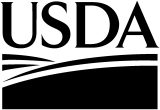 United StatesDepartment ofAgriculture 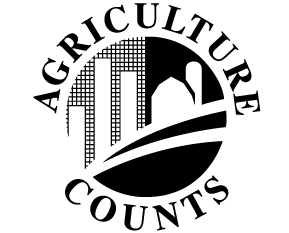 NATIONALAGRICULTURALSTATISTICSSERVICEUSDA/NASSNational Operations Division9700 Page Avenue, Suite 400St. Louis, MO  63132–1547Phone:  1–888–424–7828Fax:  1–855–415–3687e-mail:  nass@nass.usda.govUSDA/NASSNational Operations Division9700 Page Avenue, Suite 400St. Louis, MO  63132–1547Phone:  1–888–424–7828Fax:  1–855–415–3687e-mail:  nass@nass.usda.govUSDA/NASSNational Operations Division9700 Page Avenue, Suite 400St. Louis, MO  63132–1547Phone:  1–888–424–7828Fax:  1–855–415–3687e-mail:  nass@nass.usda.govPlease make corrections to name, address, and ZIP Code, if necessary.The information you provide will be used for statistical purposes only.  In accordance with the Confidential Information Protection provisions of Title V, Subtitle A, Public Law 107-347 and other applicable Federal laws, your responses will be kept confidential and will not be disclosed in identifiable form to anyone other than employees or agents.  By law, every employee and agent has taken an oath and is subject to a jail term, a fine, or both if he or she willfully discloses ANY identifiable information about you or your operation.  Response is voluntary.According to the Paperwork Reduction Act of 1995, an agency may not conduct or sponsor, and a person is not required to respond to, a collection of information unless it displays a valid OMB control number. The valid OMB number is 0535-0037.  The time required to complete this information collection is estimated to average 15 minutes per response, including the time for reviewing instructions, searching existing data sources, gathering and maintaining the data needed, and completing and reviewing the collection of information.1.	Did this firm process any vegetables, contract any vegetable acreage for processing, or purchase any open–market vegetables to be processed in 2016?	0101	1Yes – Go to Item 5 on page 2.  		3No – Continue2.	Did this firm process any cucumbers for pickles in 2016?	5001	1Yes – Go to Item 7 on page 7.  		3No – Continue3.	Will this firm have any pickle stocks on hand on December 1, 2016?	6001	1Yes – Go to Item 9 on page 7.   		3No – Continue 4.	Will this firm process any vegetables in the future?	8001	1Yes – Go to Item 12 on page 7.  		3No – Go to Item 12 on page 7.5.	CONTRACTED ACREAGE, PRODUCTION, AND VALUE FOR 2016	(Please review instructions on Page 8)5.	CONTRACTED ACREAGE, PRODUCTION, AND VALUE FOR 2016	(Please review instructions on Page 8)5.	CONTRACTED ACREAGE, PRODUCTION, AND VALUE FOR 2016	(Please review instructions on Page 8)5.	CONTRACTED ACREAGE, PRODUCTION, AND VALUE FOR 2016	(Please review instructions on Page 8)5.	CONTRACTED ACREAGE, PRODUCTION, AND VALUE FOR 2016	(Please review instructions on Page 8)5.	CONTRACTED ACREAGE, PRODUCTION, AND VALUE FOR 2016	(Please review instructions on Page 8)5.	CONTRACTED ACREAGE, PRODUCTION, AND VALUE FOR 2016	(Please review instructions on Page 8)5.	CONTRACTED ACREAGE, PRODUCTION, AND VALUE FOR 2016	(Please review instructions on Page 8)Report Separately forEach State Where GrownReport Separately forEach State Where GrownContracted or Grown by Your Firm in 2016Contracted or Grown by Your Firm in 2016Contracted or Grown by Your Firm in 2016Open-Market Purchases in 2016Average Value per Ton in 2016 at Processing Plant DoorAverage Value per Ton in 2016 at Processing Plant DoorReport Separately forEach State Where GrownReport Separately forEach State Where GrownAcreageAcreageTonnageOpen-Market Purchases in 2016Average Value per Ton in 2016 at Processing Plant DoorAverage Value per Ton in 2016 at Processing Plant DoorReport Separately forEach State Where GrownReport Separately forEach State Where GrownPlantedHarvestedPay-Weight ReceivedPay-Weight ReceivedContract TonnageOpen-Market PurchasesBEANS, LIMA, FOR CANNING:BEANS, LIMA, FOR CANNING:AcresAcresTonsTonsDollars/TonDollars/TonState:State:State:State:BEANS, BABY LIMA, FOR FREEZING:BEANS, BABY LIMA, FOR FREEZING:AcresAcresTonsTonsDollars/TonDollars/TonState:State:State:State:BEANS, LIMA, FORDHOOKS FOR FREEZING:BEANS, LIMA, FORDHOOKS FOR FREEZING:AcresAcresTonsTonsDollars/TonDollars/TonState:State:State:State:BEANS, SNAP, FOR CANNING:(Soups and other heat–processed products)BEANS, SNAP, FOR CANNING:(Soups and other heat–processed products)AcresAcresTonsTonsDollars/TonDollars/TonState:State:State:State:BEANS, SNAP, FOR FREEZING:(Wax and green beans of string and stringless varieties)BEANS, SNAP, FOR FREEZING:(Wax and green beans of string and stringless varieties)AcresAcresTonsTonsDollars/TonDollars/TonState:State:State:State:5.	CONTRACTED ACREAGE, PRODUCTION, AND VALUE FOR 2016 (continued)	(Please review instructions on Page 8)5.	CONTRACTED ACREAGE, PRODUCTION, AND VALUE FOR 2016 (continued)	(Please review instructions on Page 8)5.	CONTRACTED ACREAGE, PRODUCTION, AND VALUE FOR 2016 (continued)	(Please review instructions on Page 8)5.	CONTRACTED ACREAGE, PRODUCTION, AND VALUE FOR 2016 (continued)	(Please review instructions on Page 8)5.	CONTRACTED ACREAGE, PRODUCTION, AND VALUE FOR 2016 (continued)	(Please review instructions on Page 8)5.	CONTRACTED ACREAGE, PRODUCTION, AND VALUE FOR 2016 (continued)	(Please review instructions on Page 8)5.	CONTRACTED ACREAGE, PRODUCTION, AND VALUE FOR 2016 (continued)	(Please review instructions on Page 8)5.	CONTRACTED ACREAGE, PRODUCTION, AND VALUE FOR 2016 (continued)	(Please review instructions on Page 8)Report Separately forEach State Where GrownReport Separately forEach State Where GrownContracted or Grown by Your Firm in 2016Contracted or Grown by Your Firm in 2016Contracted or Grown by Your Firm in 2016Open-Market Purchases in 2016Average Value per Ton in 2016 at Processing Plant DoorAverage Value per Ton in 2016 at Processing Plant DoorReport Separately forEach State Where GrownReport Separately forEach State Where GrownAcreageAcreageTonnageOpen-Market Purchases in 2016Average Value per Ton in 2016 at Processing Plant DoorAverage Value per Ton in 2016 at Processing Plant DoorReport Separately forEach State Where GrownReport Separately forEach State Where GrownPlantedHarvestedPay-Weight ReceivedPay-Weight ReceivedContract TonnageOpen-Market PurchasesCARROTS FOR CANNING:CARROTS FOR CANNING:AcresAcresTonsTonsDollars/TonDollars/TonState:State:State:State:CARROTS FOR FREEZING:CARROTS FOR FREEZING:AcresAcresTonsTonsDollars/TonDollars/TonState:State:State:State:CARROTS FOR OTHER USES:CARROTS FOR OTHER USES:AcresAcresTonsTonsDollars/TonDollars/TonState:State:State:State:CORN, SWEET, FOR CANNING:CORN, SWEET, FOR CANNING:AcresAcresTons(in husk)Tons(in husk)Dollars/TonDollars/TonState:State:State:State:CORN, SWEET, FOR FREEZING:CORN, SWEET, FOR FREEZING:AcresAcresTons(in husk)Tons(in husk)Dollars/TonDollars/TonState:State:State:State:PEAS, GREEN, FOR CANNING:PEAS, GREEN, FOR CANNING:AcresAcresTons(shelled)Tons(shelled)Dollars/TonDollars/TonState:State:State:State:5.	CONTRACTED ACREAGE, PRODUCTION, AND VALUE FOR 2016 (continued)	(Please review instructions on Page 8)5.	CONTRACTED ACREAGE, PRODUCTION, AND VALUE FOR 2016 (continued)	(Please review instructions on Page 8)5.	CONTRACTED ACREAGE, PRODUCTION, AND VALUE FOR 2016 (continued)	(Please review instructions on Page 8)5.	CONTRACTED ACREAGE, PRODUCTION, AND VALUE FOR 2016 (continued)	(Please review instructions on Page 8)5.	CONTRACTED ACREAGE, PRODUCTION, AND VALUE FOR 2016 (continued)	(Please review instructions on Page 8)5.	CONTRACTED ACREAGE, PRODUCTION, AND VALUE FOR 2016 (continued)	(Please review instructions on Page 8)5.	CONTRACTED ACREAGE, PRODUCTION, AND VALUE FOR 2016 (continued)	(Please review instructions on Page 8)5.	CONTRACTED ACREAGE, PRODUCTION, AND VALUE FOR 2016 (continued)	(Please review instructions on Page 8)Report Separately forEach State Where GrownReport Separately forEach State Where GrownContracted or Grown by Your Firm in 2016Contracted or Grown by Your Firm in 2016Contracted or Grown by Your Firm in 2016Open-Market Purchases in 2016Average Value per Ton in 2016 at Processing Plant DoorAverage Value per Ton in 2016 at Processing Plant DoorReport Separately forEach State Where GrownReport Separately forEach State Where GrownAcreageAcreageTonnageOpen-Market Purchases in 2016Average Value per Ton in 2016 at Processing Plant DoorAverage Value per Ton in 2016 at Processing Plant DoorReport Separately forEach State Where GrownReport Separately forEach State Where GrownPlantedHarvestedPay-Weight ReceivedPay-Weight ReceivedContract TonnageOpen-Market PurchasesPEAS, GREEN, FOR FREEZING:PEAS, GREEN, FOR FREEZING:AcresAcresTons(shelled)Tons(shelled)Dollars/TonDollars/TonState:State:State:State:SPINACH FOR CANNING:SPINACH FOR CANNING:AcresAcresTonsTonsDollars/TonDollars/TonState:State:State:State:SPINACH FOR FREEZING:SPINACH FOR FREEZING:AcresAcresTonsTonsDollars/TonDollars/TonState:State:State:State:TOMATOES FOR CANNING:TOMATOES FOR CANNING:AcresAcresTonsTonsDollars/TonDollars/TonState:State:State:State:TOMATOES FOR FREEZING:TOMATOES FOR FREEZING:AcresAcresTonsTonsDollars/TonDollars/TonState:State:State:State:TOMATOES FOR OTHER USES:TOMATOES FOR OTHER USES:AcresAcresTonsTonsDollars/TonDollars/TonState:State:State:State:6.	TOTAL ACREAGE, PRODUCTION, AND VALUE FOR 2016	(Please review instructions on Page 8)6.	TOTAL ACREAGE, PRODUCTION, AND VALUE FOR 2016	(Please review instructions on Page 8)6.	TOTAL ACREAGE, PRODUCTION, AND VALUE FOR 2016	(Please review instructions on Page 8)6.	TOTAL ACREAGE, PRODUCTION, AND VALUE FOR 2016	(Please review instructions on Page 8)6.	TOTAL ACREAGE, PRODUCTION, AND VALUE FOR 2016	(Please review instructions on Page 8)6.	TOTAL ACREAGE, PRODUCTION, AND VALUE FOR 2016	(Please review instructions on Page 8)Report Separately forEach State Where GrownReport Separately forEach State Where GrownContracted or Grown by Your Firm in 2016Contracted or Grown by Your Firm in 2016Total TonnageContracted, Grownby Your Firm, orOpen–MarketPurchases in 2016Value of TonnageContracted orOpen–MarketPurchases in 2016Report Separately forEach State Where GrownReport Separately forEach State Where GrownAcreageAcreagePay-Weight ReceivedAverage Value per Ton at Processing Plant DoorReport Separately forEach State Where GrownReport Separately forEach State Where GrownPlantedHarvestedPay-Weight ReceivedAverage Value per Ton at Processing Plant DoorARTICHOKES:ARTICHOKES:AcresAcresTonsDollars/TonState:State:State:State:ASPARAGUS FOR CANNING:ASPARAGUS FOR CANNING:AcresAcresTonsDollars/TonState:State:State:State:ASPARAGUS FOR FREEZING:ASPARAGUS FOR FREEZING:AcresAcresTonsDollars/TonState:State:State:State:BROCCOLI:BROCCOLI:AcresAcresTonsDollars/TonState:State:State:State:CAULIFLOWER:CAULIFLOWER:AcresAcresTonsDollars/TonState:State:State:State:CELERY:CELERY:AcresAcresTonsDollars/TonState:State:State:State:6.	TOTAL ACREAGE, PRODUCTION, AND VALUE FOR 2016 (continued)	(Please review instructions on Page 8)6.	TOTAL ACREAGE, PRODUCTION, AND VALUE FOR 2016 (continued)	(Please review instructions on Page 8)6.	TOTAL ACREAGE, PRODUCTION, AND VALUE FOR 2016 (continued)	(Please review instructions on Page 8)6.	TOTAL ACREAGE, PRODUCTION, AND VALUE FOR 2016 (continued)	(Please review instructions on Page 8)6.	TOTAL ACREAGE, PRODUCTION, AND VALUE FOR 2016 (continued)	(Please review instructions on Page 8)6.	TOTAL ACREAGE, PRODUCTION, AND VALUE FOR 2016 (continued)	(Please review instructions on Page 8)6.	TOTAL ACREAGE, PRODUCTION, AND VALUE FOR 2016 (continued)	(Please review instructions on Page 8)Report Separately forEach State Where GrownReport Separately forEach State Where GrownContracted or Grown by Your Firm in 2016Contracted or Grown by Your Firm in 2016Total Tonnage Contracted, Grownby Your Firm, orOpen–MarketPurchases in 2016Value of Tonnage Contracted orOpen–MarketPurchases in 2016Report Separately forEach State Where GrownReport Separately forEach State Where GrownAcreageAcreagePay-Weight ReceivedAverage Value per Ton at Processing Plant DoorReport Separately forEach State Where GrownReport Separately forEach State Where GrownPlantedHarvestedPay-Weight ReceivedAverage Value per Ton at Processing Plant DoorGARLIC:GARLIC:AcresAcresTonsDollars/TonState:State:State:State:ONIONS:ONIONS:AcresAcresTonsDollars/TonState:State:State:State:PEPPERS, BELL:PEPPERS, BELL:AcresAcresTonsDollars/TonState:State:State:State:PEPPERS, CHILE:PEPPERS, CHILE:AcresAcresTonsDollars/TonState:State:State:State:PUMPKINS:PUMPKINS:AcresAcresTonsDollars/TonState:State:State:State:SQUASH:SQUASH:AcresAcresTonsDollars/TonState:State:State:State:7.	CUCUMBERS FOR PICKLES:  ACREAGE, PRODUCTION, AND VALUE FOR 2016	(Please review instructions on Page 8)Report Separately forEach State Where GrownReport Separately forEach State Where GrownContracted or Grown by Your Firm in 2016Contracted or Grown by Your Firm in 2016Contracted or Grown by Your Firm in 2016Open-marketPurchasesin 2016Average Value per Cwt. in2016 at Processing PlantDoorAverage Value per Cwt. in2016 at Processing PlantDoorReport Separately forEach State Where GrownReport Separately forEach State Where GrownAcreageAcreageTonnageOpen-marketPurchasesin 2016Average Value per Cwt. in2016 at Processing PlantDoorAverage Value per Cwt. in2016 at Processing PlantDoorReport Separately forEach State Where GrownReport Separately forEach State Where GrownPlantedHarvestedPay-weight ReceivedPay-weight ReceivedContract PurchasesOpen-Market PurchasesCUCUMBERS, FOR PICKLES:CUCUMBERS, FOR PICKLES:AcresAcresTonsTonsDollars/Cwt.Dollars/Cwt.State:State:State:State:8.	To remove possible duplication, please list below the names of other firms that this report covers:8.	To remove possible duplication, please list below the names of other firms that this report covers:8.	To remove possible duplication, please list below the names of other firms that this report covers:9.	PICKLE STOCKS9.	PICKLE STOCKS9.	PICKLE STOCKS9.	PICKLE STOCKS9.	PICKLE STOCKS9.	PICKLE STOCKS9.	PICKLE STOCKS9.	PICKLE STOCKSEXPECTED STOCK OF SALT, FRESH PACK, AND REFRIGERATED PICKLES ON DECEMBER 1, 2016  1/EXPECTED STOCK OF SALT, FRESH PACK, AND REFRIGERATED PICKLES ON DECEMBER 1, 2016  1/EXPECTED STOCK OF SALT, FRESH PACK, AND REFRIGERATED PICKLES ON DECEMBER 1, 2016  1/EXPECTED STOCK OF SALT, FRESH PACK, AND REFRIGERATED PICKLES ON DECEMBER 1, 2016  1/EXPECTED STOCK OF SALT, FRESH PACK, AND REFRIGERATED PICKLES ON DECEMBER 1, 2016  1/EXPECTED STOCK OF SALT, FRESH PACK, AND REFRIGERATED PICKLES ON DECEMBER 1, 2016  1/EXPECTED STOCK OF SALT, FRESH PACK, AND REFRIGERATED PICKLES ON DECEMBER 1, 2016  1/EXPECTED STOCK OF SALT, FRESH PACK, AND REFRIGERATED PICKLES ON DECEMBER 1, 2016  1/Report Separately forEach State Where LocatedReport Separately forEach State Where LocatedFrom 2016 CropFrom 2016 CropFrom 2016 CropCarryover FromPrevious CropsCarryover FromPrevious CropsTotal Expected Stocks on HandDec. 1, 2016 Report Separately forEach State Where LocatedReport Separately forEach State Where LocatedSalt Stocks(Incl. dill)Fresh PackRefrigeratedSalt StockFresh PackTotal Expected Stocks on HandDec. 1, 2016 Cwt.Cwt.Cwt.Cwt.Cwt.Cwt.State:State:State:State:	1/ Report the equivalent hundredweight of quantity of cucumbers used in stocks on hand.	1/ Report the equivalent hundredweight of quantity of cucumbers used in stocks on hand.	1/ Report the equivalent hundredweight of quantity of cucumbers used in stocks on hand.	1/ Report the equivalent hundredweight of quantity of cucumbers used in stocks on hand.	1/ Report the equivalent hundredweight of quantity of cucumbers used in stocks on hand.	1/ Report the equivalent hundredweight of quantity of cucumbers used in stocks on hand.	1/ Report the equivalent hundredweight of quantity of cucumbers used in stocks on hand.	1/ Report the equivalent hundredweight of quantity of cucumbers used in stocks on hand.10.	To remove possible duplication, please list below the names of other firms that this report covers:10.	To remove possible duplication, please list below the names of other firms that this report covers:10.	To remove possible duplication, please list below the names of other firms that this report covers:11.	COMMENTS about processed vegetable crops in your locality are appreciated:12.	SURVEY RESULTS:  To receive the complete results of this survey on the release date, go to http://www.nass.usda.gov/results	Would you rather have a brief summary mailed to you at a later date?	9990		1YES		3NO Respondent Name:9911Phone:9910          MM        DD           YYDate:        __ __    __ __    __ __Thank you for your responseDEFINITIONS AND INSTRUCTIONS FOR REPORTING1.	Report Quantity Received and Value Per Unit on a Pay-Weight Basis:  The term “pay-weight” refers to the quantity of the product delivered and paid for at the rate (or rates) specified in contracts or purchase agreements.  Culls and rejects received, but considered to be of no value (including tonnage for which the grower received a nominal amount, such as $1.00 a ton in lieu of the return of dockage), should not be included in this report.  Processors who establish tolerance for culls and rejects should report the tonnage which was paid for at the contract rate and should deduct only the dockage for culls and rejects in excess of the prescribed tolerance.2.	Value Per Unit:  Value per unit is defined as “all payments to growers plus the costs of materials and services provided to get the raw commodity to the plant receiving door”.3.	Materials and Services Furnished by Processors:  Include costs of the following materials and services furnished without charge to growers and in excess of grower charges:a.	Preparation, planting and cultivating, including depreciation and repair of equipment.b.	Seeds or plant costs not deducted, including distribution.c.	Weed, insect, or disease control, including survey, equipment, application, and materials.d.	Harvesting costs, including cost of operation, depreciation, repair, moving equipment, and labor procurement.e.	Delivery cost to the processing plant door, including payment to hired truckers, cost of company trucks, and grower hauling allowances.f.	Container cost, including upkeep, losses, storage, and transportation.g.	Field receiving station cost if located off plant premises (receiving, weighing, loading, etc.)h.	Passed acreage if paid for.i.	Inspection and grading costs.  (Include only if used in purchase of raw product.)j.	Icing and hydrocooling prior to delivery to plant.k.	Association service fees if not deducted from grower payment.l.	Other costs to processing plant door.m.	Do not include brokerage, cost of fieldmen, or other buying expenses.4.	Reports by Cooperatives:  For cooperatives, the average value per unit reported should reflect total payments to growers plus other costs for the quantity delivered.  Do not include dividends paid growers which are based on capital stock ownership.  If all payments have not been made to growers, please estimate the average total payments to growers in arriving at per unit value.  Label your estimated average value per unit “Estimate”, and indicate the date when final figures should be available.  We will write you at that time for your final average value per unit.5.	If harvest has not been completed, please estimate the acreage that will be harvested and the total tonnage that will be received.6.	For each crop processed, please designate the States in which the crop was grown.7.	Include all tonnage bought from growers even if some was sold to their processors.  Do not include tonnage bought from other processors.OFFICE USEOFFICE USEOFFICE USEOFFICE USEOFFICE USEOFFICE USEOFFICE USEOFFICE USEOFFICE USEOFFICE USEOFFICE USEOFFICE USEOFFICE USEOFFICE USEResponseResponseRespondentRespondentModeModeEnum.Eval.ChangeOffice Use for POIDOffice Use for POIDOffice Use for POIDOffice Use for POIDOffice Use for POID1-Comp2-R3-Inac4-Office Hold5-R – Est6-Inac – Est7-Off Hold – Est99011-Op/Mgr2-Sp3-Acct/Bkpr4-Partner9-Oth99021-Mail2-Tel3-Face-to-Face4-CATI5-Web6-e-mail7-Fax8-CAPI19-Other99039998990099859989        __  __  __  -  __  __  __  -  __  __  __9989        __  __  __  -  __  __  __  -  __  __  __9989        __  __  __  -  __  __  __  -  __  __  __9989        __  __  __  -  __  __  __  -  __  __  __9989        __  __  __  -  __  __  __  -  __  __  __1-Comp2-R3-Inac4-Office Hold5-R – Est6-Inac – Est7-Off Hold – Est99011-Op/Mgr2-Sp3-Acct/Bkpr4-Partner9-Oth99021-Mail2-Tel3-Face-to-Face4-CATI5-Web6-e-mail7-Fax8-CAPI19-Other99039998R. Unit9985Optional UseOptional UseOptional UseOptional UseOptional Use1-Comp2-R3-Inac4-Office Hold5-R – Est6-Inac – Est7-Off Hold – Est99011-Op/Mgr2-Sp3-Acct/Bkpr4-Partner9-Oth99021-Mail2-Tel3-Face-to-Face4-CATI5-Web6-e-mail7-Fax8-CAPI19-Other990399989921998599079908990699069916S/E NameS/E NameS/E NameS/E NameS/E NameS/E Name